Главному инженеру ООО «Независимая сетевая компания»А.А. БубновуЗАЯВЛЕНИЕ на предоставление дополнительной услуги для юридического лицаот _____________________________На основании указанных ниже сведений прошу Вас осуществить (указывается перечень и объем требуемых к оказанию услуг): ___________________________________________________________________________________________________________________________________________________________________________________________________________________________________________________________________________________________________________________________________________________________1.Реквизиты юридического лица или индивидуального предпринимателя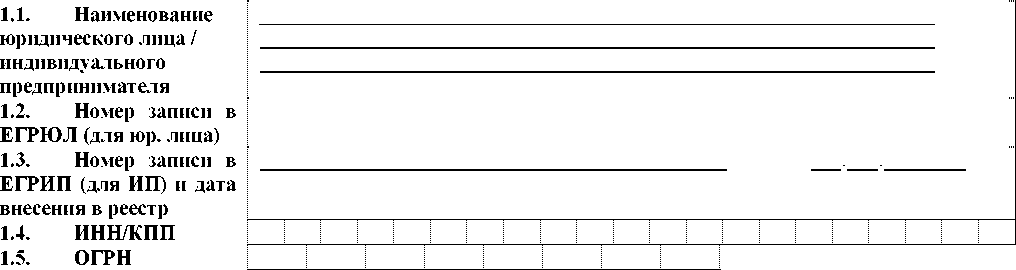 Контактная информация2.3. Объект / оборудование, относительно которого необходима услуга НаименованиеОбласть Район __ Адрес __Технические Характеристики _____________________________________________________________________________________________________Необходимые сроки выполнения работ________________________________________________________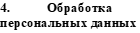 Я согласен(-а) на обработку своих персональных данных, указанных в заявке.Дата..20	 ПодписьДата____________                           Подпись__________            Расшифровка подписи_________________________2.1.ЮридическийИндекс 	ОбластьадресЮридическийРайон 	Адрес Населенный пункт 	2.2.ФактическийИндекс 	ОбластьадресРайон 	Адрес 		 Населенный пункт 	2.3.данныеКонтактныеНомер телефона	E-mailНомер телефона	E-mail